САМОРЕГУЛИРУЕМАЯ ОРГАНИЗАЦИЯ   РЕГИОНАЛЬНАЯ АССОЦИАЦИЯ «СТРОИТЕЛИ ТПП РБ»г. Улан-Удэ, ул. Ленина ,д.25, тел 8(3012)21-71-88, e-mail:sro@tpprb.comПРОТОКОЛ № 16Правления  СРО РА «Строители ТПП РБ» от 19.05.2020 Форма проведения заседания Правления СРО РА «Строители ТПП РБ»- заочная Дата окончания заочного голосования: «20»  мая    2020г. Основание  проведения заочного голосования- решение  Председателя Правления СРО  РА  «Строители ТПП РБ» Доржиева Геннадия Юрьевича ( согласно п.7.9. Положения  «О Правлении   Саморегулируемой организации  Региональная ассоциация «Строители ТПП РБ» от 07.02.2019г., далее - Положение о Правлении).  Приглашенные лица :Директор   СРО   Елисафенко  Владимир ЛеонидовичСекретарь заседания Правления    Кочетова  Лидия Васильевна Общее количество членов Правления :8 человекЧисло проголосовавших членов Правления   7 человек Заочное голосование считается правомочным, так как в нем приняли участие не менее половины  членов Правления ( согласно п. 7.13 Положения). Лицо,  избранное  секретарем заседания Правления и уполномоченное на подсчет голосов- Кочетова Лидия Васильевна.ПОВЕСТКА ДНЯ ЗАСЕДАНИЯ ПРАВЛЕНИЯ:1.Информация об организациях, намеренных   повысить  уровень ответственности  с первого на второй по договорам строительного подряда, договорам по осуществлению сноса, заключаемых  с использованием конкурентных способов  заключения договоров согласно  средствам,  внесенным в компенсационные фонды  возмещения вреда ( Фонд ВВ) и обеспечения договорных обязательств ( Фонд ОДО).По вопросу    повестки дня :Слушали  Директора  СРО   РА «Строители ТПП РБ» Елисафенко В.Л., который сообщил, что от  Общества с ограниченной ответственностью  «БАЙКАЛ-ТЕХСТРОЙ»  (ИНН 0323400937)  и Общества с ограниченной ответственностью  «РТ»  (ИНН 0323360963)   поступили заявления  о повышении уровня ответственности на заключение договоров строительного подряда, а также  заключение договоров строительного подряда, заключаемых с использованием  конкурентных способов заключения договоров, в соответствии с которым     ООО «БАЙКАЛ-ТЕХСТРОЙ» и ООО «РТ» внесены взносы в компенсационный фонд  возмещения вреда, предельный размер обязательств по  договорам не превышает 500 млн.руб. ( Фонд ВВ  500 тыс.руб.) и    компенсационный фонд обеспечения договорных обязательств,  предельный размер обязательств по  договорам не превышает 500 млн.руб.  (Фонд ОДО -2 500  тыс.руб.);Финансовые обязательства выполнены. Предложено Правлению РА «Строители ТПП РБ»   принять   положительное   решение по  ООО «БАЙКАЛ-ТЕХСТРОЙ» и ООО «РТ» (ИНН 0323360963), внести сведения в реестр СРО РА «Строители ТПП РБ».Решили по  вопросу  повестки:Предоставить право  обществу    с ограниченной ответственностью «БАЙКАЛ-ТЕХСТРОЙ (ИНН 0323400937) и обществу с ограниченной ответственностью «РТ» (ИНН 0323360963)  выполнить строительство, реконструкцию, капитальный ремонт, снос  объектов капитального строительства по договорам строительного подряда (кроме особо опасных, технически сложных  и уникальных объектов, объектов использования атомной энергии) Установить для ООО «БАЙКАЛ-ТЕХСТРОЙ» (ИНН 0323400937)   и ООО «РТ» (ИНН 0323360963) второй   уровень ответственности по обязательствам по договору строительного подряда, сноса  объектов капитального строительства   (Фонд ВВ-500,0 тыс.руб. ).Предоставить   право ООО «БАЙКАЛ-ТЕХСТРОЙ»  и ООО «РТ» (ИНН 0323360963)   на заключение договоров строительного подряда, договоров на осуществление сноса, заключаемых  с использованием конкурентных способов  заключения договоров по второму   уровню ответственности (Фонд ОДО-2 500 тыс.руб.).Внести сведения в реестр СРО РА «Строители ТПП РБ».Голосовали:  «за»  - 7   голосов, «против» -  нет «воздержался» - нетРешение принято единогласно.Повестка дня исчерпана. Предложений и дополнений в повестку дня собрания не поступило.  Заседание Правления объявляется закрытым.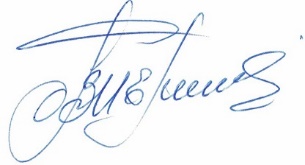 Директор                                                                                Елисафенко В.Л.      Секретарь заседания Правления                                        Кочетова Л.В. 